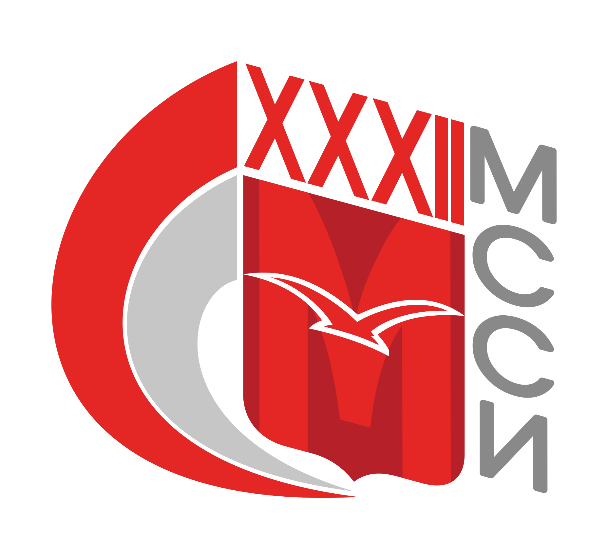 Положениео соревнованиях по фитнес-аэробике в программе Московских Студенческих Спортивных Игр(номер-код вида спорта: 125001311Я)г. Москва 2020Общие положенияСоревнования по фитнес-аэробике, далее – «Соревнования», в программе Московских Студенческих Спортивных Игр, далее – Игры, проводятся среди команд образовательных организаций высшего образования города Москвы и Московской области, аккредитованных Министерством образования и науки Российской Федерации далее - вузы или высшие учебные заведения.Соревнования проводятся согласно Положению о проведении Московских студенческих спортивных игр, настоящему Положению, действующим правилам по виду спорта.Настоящее Положение о соревнованиях подготовлено в соответствии с Распоряжением Департамента спорта и туризма города Москвы, далее – Москомспорт от 15.06.2012 года № 191 (с учетом действующих изменений). Соревнования проводятся Московским региональным отделением Общероссийской общественной организации «Российский студенческий спортивный союз», далее - МРО «РССС», в соответствии с Единым календарным планом физкультурных мероприятий и спортивных соревнований города Москвы, далее – ЕКП Москомспорта.Соревнования проводятся с целью развития вида спорта среди студентов в городе Москве. Задачами проведения соревнования являются: укрепление здоровья и пропаганда здорового образа жизни среди студентов высших учебных заведений;привлечение максимально возможного числа студентов к занятиям данным видом спорта, формирование у них мотивации к систематическим занятиям спортом и здоровому образу жизни;выявление сильнейших спортсменов в данном виде спорта среди студентов;повышение спортивного мастерства студентов;подготовка резерва, кандидатов в студенческие сборные команды России и обеспечение успешного выступления московских спортсменов из числа студентов во всероссийских и международных студенческих соревнованиях.В соответствии с настоящим Положением запрещается оказывать противоправное влияние на результаты спортивных соревнований. Противоправным влиянием на результат официального спортивного соревнования признается совершение в целях достижения заранее определенного результата или исхода этого соревнования хотя бы одного из следующих деяний: подкуп спортсменов, спортивных судей, тренеров, руководителей спортивных команд, других участников или организаторов официального спортивного соревнования (в том числе их работников), принуждение или склонение указанных лиц к оказанию такого влияния или совершение этих действий по предварительному сговору с указанными лицами;получение спортсменами, спортивными судьями, тренерами, руководителями спортивных команд, другими участниками или организаторами официального спортивного соревнования (в том числе их работниками) денег, ценных бумаг, иного имущества, пользование указанными лицами услугами имущественного характера, извлечение ими других выгод и преимуществ или их предварительный сговор. Запрещается участие в азартных играх в букмекерских конторах и тотализаторах путем заключения пари: для спортсменов - на официальные спортивные соревнования по виду или видам спорта, по которым они участвуют в соответствующих официальных спортивных соревнованиях; для спортивных судей - на официальные спортивные соревнования по виду или видам спорта, по которым они обеспечивают соблюдение правил вида или видов спорта и положений (регламентов) о соответствующих официальных спортивных соревнованиях; для тренеров - на официальные спортивные соревнования по виду или видам спорта, по которым они проводят тренировочные мероприятия и осуществляют руководство состязательной деятельностью спортсменов, участвующих в соответствующих официальных спортивных соревнованиях; для руководителей спортивных команд - на официальные спортивные соревнования по виду или видам спорта, по которым руководимые ими спортивные команды участвуют в соответствующих официальных спортивных соревнованиях; для других участников официальных спортивных соревнований - на официальные спортивные соревнования по виду или видам спорта, по которым они участвуют в соответствующих официальных спортивных соревнованиях; для спортивных агентов - на официальные спортивные соревнования по виду спорта, в котором они осуществляют свою деятельность. Предотвращение противоправного влияния на результаты официальных спортивных соревнований и борьба с ним осуществляются в соответствии с Уголовным кодексом Российской Федерации, иными нормативными правовыми актами Российской Федерации, а также в соответствии с нормами, утвержденными общероссийскими спортивными федерациями.Настоящее Положение является основанием для командирования студентов, преподавателей и иных специалистов в области физической культуры и спорта на соревнования по виду спорта в программе Игр руководством вузов.Права и обязанности организаторовСовет ректоров вузов Москвы и Московской области, Департамент спорта города Москвы, далее – «Департамент» и МРО «РССС» определяют общие условия проведения Игр.МРО «РССС» совместно с главным судьей соревнований по виду спорта определяют условия проведения соревнований по данному виду спорта, предусмотренные настоящим Положением.Главный судья соревнований по Фитнес-аэробике в программе ХХХII МССИ – Головина Вера Анатольевна.Распределение иных прав и обязанностей, включая ответственность за причинение вреда участникам соревнования и (или)третьим лицам осуществляется на основании договора между МРО «РССС» и иными лицами.Обеспечение безопасности участников и зрителейСоревнования проводятся на спортивных сооружениях, внесенных во всероссийский реестр объектов спорта в соответствии с Федеральным законом от 04 декабря 2007 года №329-ФЗ «О физической культуре и спорте Российской Федерации». Обеспечение безопасности участников и зрителей на соревнованиях осуществляется согласно требованиям Правил обеспечения безопасности при проведении официальных спортивных соревнований, утверждённых постановлением Правительства Российской Федерации от 18 апреля 2014 года №353.Участие в соревнованиях осуществляется в том числе при наличии полиса страхования жизни, здоровья и от несчастных случаев, который представляется в комиссию по допуску участников на каждого участника соревнований, а также в соответствии с иными требования указанными в настоящем Положение. Страхование участников производится за счет направляющей стороны в соответствии с законодательством Российской Федерации.Оказание скорой медицинской помощи при проведении соревнований осуществляется в соответствии с приказом Министерства здравоохранения Российской Федерации от 01 марта 2016 г. № 134н.- «О Порядке организации оказания медицинской помощи лицам, занимающимся физической культурой и спортом, в том числе при подготовке и проведении физкультурных мероприятий и спортивных мероприятий, включая порядок медицинского осмотра лиц, желающих пройти спортивную подготовку, заниматься физической культурой и спортом в организациях или выполнить нормативы испытаний (тестов) Всероссийского физкультурно-спортивного комплекса «Готов к труду и обороне».Обязательным основанием для допуска спортсмена к соревнованиям по медицинским заключениям является заявка на участие в соревнованиях по данному виду спорта с отметкой «Допущен» напротив каждой фамилии спортсмена, заверенная подписью врача по спортивной медицине и его личной печатью. Заявка на участие в соревнованиях подписывается врачом по спортивной медицине с расшифровкой фамилии, имени, отчества (при наличии) и заверяется печатью медицинской организации, имеющей лицензию на осуществление медицинской деятельности, предусматривающей работы (услуги) по лечебной физкультуре и спортивной медицине. Допуск спортсмена к соревнованиям по медицинским заключениям может быть осуществлен на основании персональной справки, соответствующей вышеперечисленным требованиям.Антидопинговое обеспечение в Российской Федерации осуществляется в соответствии с Общероссийскими антидопинговыми правилами, утвержденными приказом Минспорта России от 09 августа 2016 года №947.В соответствии с п.10.11.1. Общероссийских антидопинговых правил ни один спортсмен или иное лицо, в отношении которого была применена дисквалификация, не имеет право во время срока дисквалификации участвовать ни в каком качестве в соревнованиях.Места и сроки проведения соревнований4.1. Срок проведения соревнований: 22 марта 2020 г.4.2. Место проведения соревнований: Конгрессно-выставочный центр «Сокольники», павильон № 3. Адрес места проведения: Территория парка "Сокольники", 5-й Лучевой просек, 5А, стр. 2.Классификация и правила проведения соревнованийСоревнования лично-командные, проводятся Правилам FISAF с дополнением для студентов в 3-х дисциплинах: «аэробика», «степ-аэробика», «хип-хоп».Состав  команды в дисциплинах аэробика и степ - аэробика от 5 до 7 человек.Состав  команды в дисциплине хип-хоп от 5 до 9 человек. В каждом виде программы команда имеет право выступать в обновленном составе.Соревнования в дисциплине «степ-аэробика» проводятся на степ-платформах «Reebok».Для соревнований в данной возрастной группе мужчины, женщины - высота степ-платформ составляет 20 см.Размер соревновательной площадки 9х9;10х10; для дисциплин в соответствии с правилами соревнований (обозначенный).Покрытие соревновательной площадки спортивный помост.В финальном туре жеребьевка может проводиться Главным судьей соревнований.Музыка должна быть отправлена до начала соревнований и проверена до начала соревнований. Результаты проверки (темп, время) будут переданы Главному судье соревнований.Если темп звучания музыки не соответствует разрешенным параметрам, арбитр по Артистизму снижает оценку, что может повлечь снижение ранга в целом. Замена музыки после начала соревнований может быть произведена по причине наличия проблем с музыкальным оборудованием, с разрешения Главного судьи.Продолжительность выступления, допустимый темп выступления:Отсчет времени начинается с первым звуковым сигналом и заканчивается с последним звуковым сигналом (включая сигнал к началу выступления, если таковой используется).Программа проведения соревнований представлена в приложении 1.Требования к участникам соревнований и условия их допуска6.1. К участию в соревнованиях допускаются обучающиеся высших учебных заведений в соответствии с утвержденным Учредителями Игр ПОЛОЖЕНИЕМ О ПРОВЕДЕНИИ XXXII МОСКОВСКИХ СТУДЕНЧЕСКИХ СПОРТИВНЫХ ИГР, далее – «Положение».6.2. Положение размещено на официальном сайте Организатора mrsss.ru. В случае противоречия содержащихся в настоящем документе требований и норм с требованиями и нормами, содержащимися в Положении, нужно руководствоваться требованиями и нормами Положения. Положение имеет высшую юридическую силу по отношению к настоящему документу.6..3. Не допускаются к участию в соревновании по данному виду спорта представители вузов-спортсмены, у которых отсутствует:-страховка жизни и здоровья. Для спортсменов-участников МССИ действуют специальные условия, предоставленные страховой компанией РЕСО-ГАРАНТИЯ. Страховку можно оформить во время регистрации на сайте партнера соревнований в АОС «Наградион»-надлежащим образом пройденная регистрация через АОС «Наградион»-заключенный Договор между вузом и МРО «РССС»-оплата вузом имеющегося долга за прошедшие МССИ-предоплата, совершенная вузом за участие в ХХХII МССИ-надлежащим образом оформленная медицинская справка или виза уполномоченного медицинского работника-надлежащим образом оформленная заявка.6.4. Для получения допуска к участию в соревнованиях по фитнес-аэробике в программе ХХXII Московских Студенческих Спортивных Игр каждая образовательная организация высшего образования/команда должна подать заявку в электронном виде на официальном сайте соревнований: http://mrsss.nagradion.ru/. В данной заявке должны быть заполнены ВСЕ графы заявочного листа, т.е. указаны данные каждого спортсмена. Указанная Заявка заверяется заведующим кафедрой физического воспитания, либо иным надлежащим образом уполномоченным представителем вуза и заверяется печатью вуза. 6.4.1. Ненадлежаще оформленные Заявки, заполненные с нарушением требований Положения, Организатором не принимаются, а участники к соревнованиям по фитнес-аэробике не допускаются до устранения нарушений. Надлежаще оформленные Заявки на участие принимаются Организатором до 11 марта 2020 г. (включительно).6.4.2. К фотографиям игроков на сайте, предъявляются следующие требования:должна быть портретная (лицо, верхняя часть груди)выполнена в анфас при искусственном освещении на однотонном фоне, либо на фоне логотипа вуза или логотипа Организатора Игрс мимикой (выражением), не искажающим черты лицалицо игрока должно быть чётко видно.Не допускается фото:в очкахголовных уборах, включая платки и банданыс печатями и штампамивырезанное из общекомандной фотографиис посторонними предметами/лицами в кадре.6.5. На мандатную комиссию каждая команда представляет следующие документы:заявку установленной формы в двух (2) экземплярах с указанием полных данных о заявляемых лицах в печатном виде (кнопка «Печать заявочного листа» на странице команды на сайте МРО «РССС») с визой врача либо справку от врача отдельно студенческий билеторигинал диплома об окончании образовательной организации высшего образования – для выпускников (имеются в виду выпускники, которые на момент начала игр, 20 сентября 2019 года. являлись студентами вуза)оригинал договора о страховании жизни, здоровья и от несчастных случаев.6.6. Комиссия по допуску к соревнованиям для участников XXXII МССИ по фитнес-аэробике состоится 4 и 11 марта 2020 г. Комиссии по допуску к соревнованиям будут проходить по адресу: 1-я Миусская улица, дом 3, кафедра физвоспитания РХТУ им. Д.И. Менделеева, с 12.00 до 15.00 часов.Условия подведения итоговВ зачет общекомандного первенства идет сумма результатов двух программ:1– обязательный вид – (дисциплина аэробика), учитывается с коэффициентом 1,5;2 – зачетный вид по выбору (дисциплина  степ, или хип-хоп). Вторая зачетная дисциплина по выбору должна быть определена вузом к моменту прохождения комиссии по допуску, 4 и 11 марта 2020 г.Подсчет командных результатов производится по сумме баллов обязательной дисциплины и дисциплины по выбору.Места команд, не участвующих в виде программы «аэробика», располагаются за местами команд, участвующих в этом виде.7.1. Очки начисляются по таблице очков, указанной в Положении о проведении XXXII МССИ. Награждение8.1. Спортсмены команды победителя и команд призеров соревнований награждаются медалями и дипломами соответствующих степеней.8.2. Команда победитель награждается Кубком и дипломом.8.3. Команды призеры – дипломами.Условия финансированияФинансирование соревнований осуществляется МРО «РССС» из средств Департамента спорта города Москвы, а также из средств вузов, поступивших на счет МРО «РССС» за участие в соревнованиях по данному виду спорта на основании заключенных договоров между вузами и МРО «РССС» и утвержденного МРО «РССС» Прейскуранта.Данное Положение является официальным вызовом на соревнования.Приложение 1Предварительная программа проведения соревнований по фитнес-аэробике в программе 32-х МССИКВЦ  «СОКОЛЬНИКИ», пав № 3Внимание!В программе возможны изменения!Об изменениях в программе соревнований информация дополнительно направляется представителям команд в соответствии регистрацией предварительных заявок на участие!Согласовано:Главный судья соревнований________________/В.А. ГоловинаУтверждаю:Председатель МРО «РССС»_________________/С.А. ПономарёвДисциплинаТемп,ударов/мин.ПродолжительностьАэробика145-1601’40”-1’50”Степ-аэробика130-1401’40”-1’50”Хип-хоплюбой1’55”-2’05”22 марта 2020 г.22 марта 2020 г.22 марта 2020 г.9.00Прибытие организаторов соревнований,  подготовка места проведения соревнованийКВЦ Сокольники,пав.№310.00-11.00Прибытие делегаций команд участников соревнованийКВЦ Сокольники,пав.№3.Стол секретариата.10.30-11.10Разминка участников, опробование площадки (аэробика, степ-аэробика)Главная сцена10.15-10.30Прибытие судей.КВЦ Сокольники,пав.№310.30-11.00Совещание судейской бригадыСудейская комната11.10-13.00Полуфинальный тур 32 МССИ по фитнес-аэробике,в дисциплинахСтеп-аэробика АэробикаГлавная сцена13.00-13.20Церемония открытия соревнований, парад участников, показательные выступления.Главная сцена13.20-13.40Разминка участников, опробование площадки (хип-хоп)Главная сцена13.40-14.30Полуфинальный тур 32 МССИ по фитнес-аэробике, в дисциплине Хип-хоп14.30-15.00Мастер-класс Главная сцена14.30-15.00Судейский брифингСудейская комната14.30-15.00Техническая уборка соревновательной площадки,жеребьевка команд для участия в финальном туре.Главная сценаСтол секретариата15.00- 16.15Финальный тур 32 МССИ по фитнес-аэробикеАэробика, Степ-аэробика, Хип-хопГлавная сцена16.15- 16.30Церемония награждения 32 МССИ по фитнес-аэробике Судейская комната16.30Окончание соревнований.КВЦ Сокольники,пав.№3